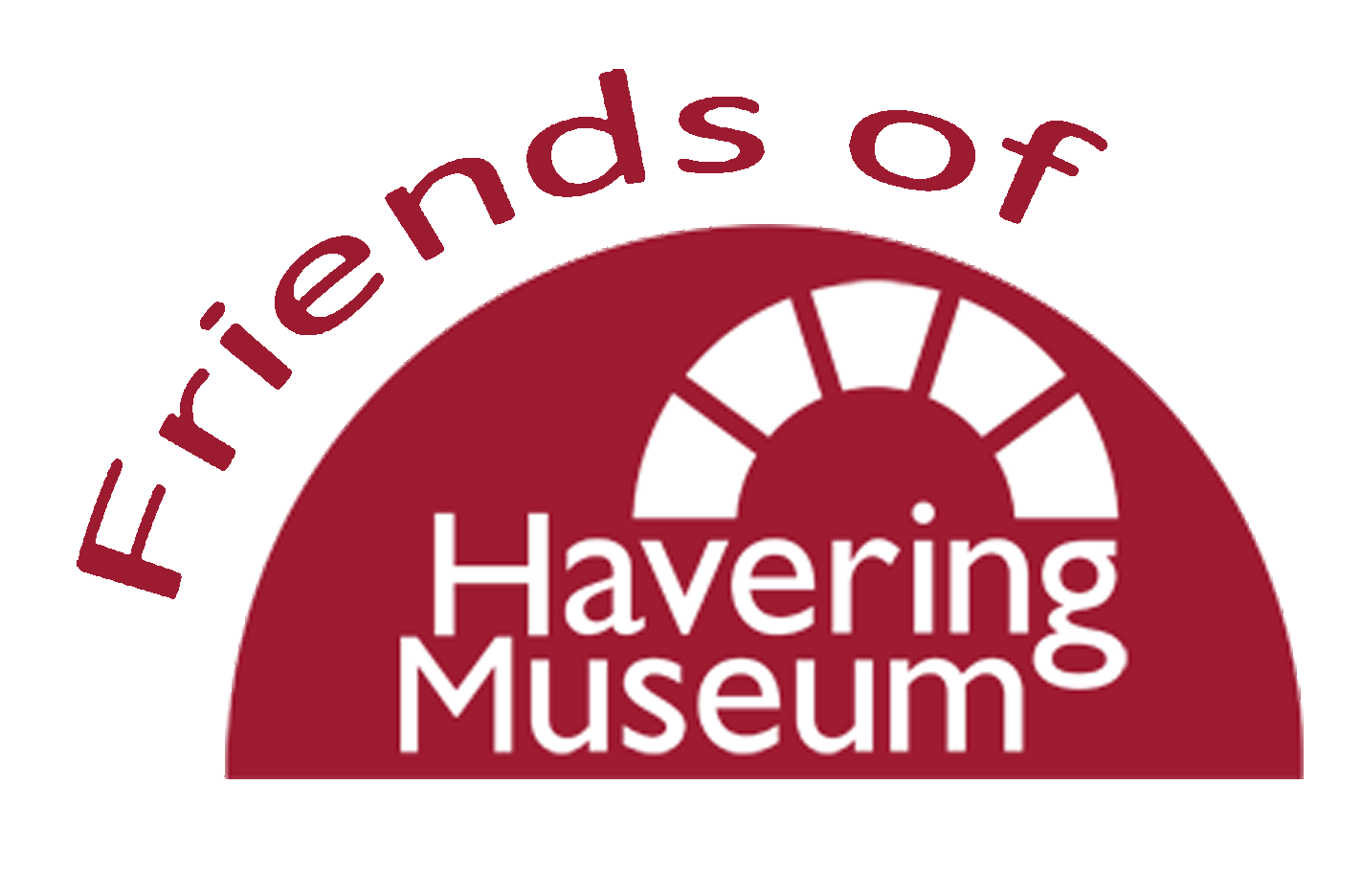 Programme of Events Feb – May 2024Thurs. 29th Feb   The Foundling Museum and its ArchiveTalk by Janette Bright  Sat. 9th March   The Titanic: The unsinkable shipTalk by Peter OwenWed. 20th March   A History of HaveringTalk by Dennis LynchWed. 17th April    The London DocksTalk by John LynchWed. 15th May    Tour of Havering MuseumLed by Brian EvansAll events start at 1.30pm and take place at Havering Museum 19-21 High Street, Romford RM1 1JU Free to ‘Friends’ members.   Open to the public at £5 per ticketPlease book in person or phone 01708 766571Wed – Fri, 11am - 4.30pm